      Yard Duty and Supervision Policy 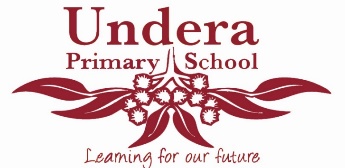 PurposeTo ensure school staff understand their supervision and yard duty responsibilities.  ScopeThis policy applies to all teaching and non-teaching staff at Undera Primary School, including education support staff, casual relief teachers and visiting teachers.   PolicyAppropriate supervision is an important strategy to monitor student behaviour and enables staff to identify and respond to possible risks at school as they arise. It also plays a vital role in helping schools to discharge their duty of care to students.The Principal is responsible for ensuring that there is a well organised and responsive system of supervision and yard duty in place during school hours, before and after school, and on school excursions and camps and other school activities.School staff are responsible for following reasonable and lawful instructions from the Principal, including instructions to provide supervision to students at specific dates, times and places. Supervision should be undertaken in a way that identifies and mitigates risks to child safety. Before and after schoolUndera Primary School’s grounds are supervised by school staff from 8.40am until 3.20pm. Outside of these hours, school staff will not be available to supervise students. Parents and carers will be advised through the school newsletter and our school website that they should not allow their children to attend Undera Primary School outside of these hours. If a student arrives at school before supervision commences at the beginning of the day, the Principal or nominee staff member will, as soon as practicable, follow up with the parent/carer to:advise of the supervision arrangements before school request that the parent/carer make alternate arrangements. If a student is not collected before supervision finishes at the end of the day, the Principal or nominee staff member will consider whether it is appropriate to: attempt to contact the parents/carersattempt to contact the emergency contacts  Yard dutyAll staff at Undera Primary School are expected to assist with yard duty supervision and will be included in the weekly roster. The Principal is responsible for preparing and communicating the yard duty roster on a regular basis.  Yard duty responsibilities Staff who are rostered for yard duty must remain in the designated area until they are replaced by a relieving staff member. During yard duty, supervising school staff must: methodically move around the designated zone ensuring active supervision of all students where safe to do so, approach any unknown visitor who is observed on school grounds without a clear legitimate purpose, and ensure they have signed in (excluding drop off and collection periods) be alert and vigilantintervene immediately if potentially dangerous or inappropriate behaviour is observed in the yardenforce behavioural standards and implement appropriate consequences for breaches of safety rules, in accordance with any relevant disciplinary measures set out in the school’s Student Engagement policyensure that students who require first aid assistance receive it as soon as practicable log any incidents or near misses as appropriate on GradeXpert and/or Edusafe.If being relieved of their yard duty shift by another staff member (for example, where the shift is ‘split’ into 2 consecutive time periods), the staff member must ensure that a brief but adequate verbal ‘handover’ is given to the relieving staff member in relation to any issues which may have arisen during the first shift.If the supervising staff member is unable to conduct yard duty at the designated time, they should contact the Principal with as much notice as possible prior to the relevant yard duty shift to ensure that alternative arrangements are made.If the supervising staff member needs to leave yard duty during the allocated time, they should contact the Principal but should not leave the designated area until the relieving staff member has arrived in the designated area.If the relieving staff member does not arrive for yard duty, the staff member currently on duty should not leave the designated area until a relieving staff member has arrived, but send a student inside to ask for teacher. Students will be encouraged to speak to the supervising yard duty staff member if they require assistance during recess or lunchtime. ClassroomThe classroom teacher is responsible for the supervision of all students in their care during class. If a teacher needs to leave the classroom unattended at any time during a lesson, they should first contact the Principal for assistance. The teacher should then wait until a replacement staff member has arrived at the classroom before leaving.  School activities, camps and excursionsThe Principal and leadership team are responsible for ensuring that students are appropriately supervised during all school activities, camps and excursions, including when external providers are engaged to conduct part or all of the activity. Appropriate supervision will be planned for school activities, camps and excursions on an individual basis, depending on the activities to be undertaken and the level of potential risk involved, and will follow the supervision requirements in the Department of Education and Training Excursions Policy.Digital devices and virtual classroom Undera Primary School follows the Department’s Cybersafety and Responsible Use of Technologies Policy with respect to supervision of students using digital devices.Students requiring additional supervision support Sometimes students will require additional supervision, such as students with disability or other additional needs. In these cases, the Principal or delegate will ensure arrangements are made to roster additional staff as required. This may include on yard duty, in the classroom or during school activities. Supervision of student in emergency operating environmentsIn emergency circumstances our school will follow our Emergency Management Plan, including with respect to supervision.In the event of any mandatory period of remote or flexible learning our School will follow the operations guidance issued by the Department.COMMUNICATIONThis policy will be communicated to our school community in the following ways:Included in staff induction processes Discussed at staff briefings or meetings, as requiredInclude as a reference in our school newsletter Made available in hard copy from school office upon requestInformation for parents and students on supervision before and after school is available on our school website and parent reminders are sent at the beginning of each term in our school newsletter. Further Information and Resourcesthe Department’s Policy and Advisory Library (PAL): Child Safe StandardsCybersafety and Responsible Use of TechnologiesDuty of CareExcursionsSupervision of StudentsVisitors in SchoolsPOLICY REVIEW AND APPROVAL This policy will also be updated if significant changes are made to school grounds that require a revision of Undera Primary School’s yard duty and supervision arrangements. Policy last reviewed July 2022Approved by PrincipalNext scheduled review date July 2024 [noting that the mandatory minimum review cycle for this policy is 2 years] 